附件一14天（7月23日以后查询结果）行程轨迹证明方法1：扫描如下二维码，进入“通讯大数据形成卡”，输入手机号和验证码，选中“同意并授权运营商查询本人在疫情期间14天内到访信息”，然后点击“查询”，即可得到14天行程轨迹证明，把证明打印出来，签名并注明日期提交。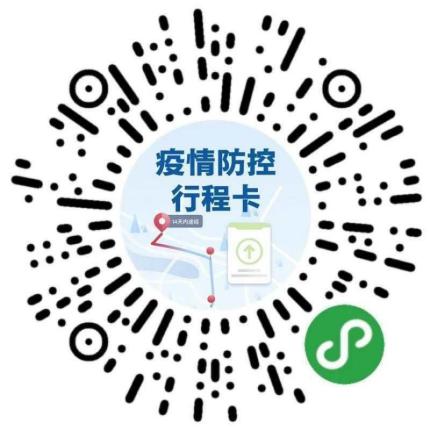 方法2：向10001（电信）/10086（移动）/10010（联通）发送“cxmyd”，（其实是“查询漫游地”的缩写）就可以查询到本人近14日内行动轨迹，发送短信后，提供身份证号码后四位数，即可收到运营商的行动轨迹证明短信。然后把短信打印出来，签名并注明时间。附件二应聘人员健康承诺书姓名：      手机号码：            身份证号：      　  在新冠肺炎疫情防控期间，本人自觉遵守疫情防控有关规定，现郑重承诺如下： 　一、本人非新型冠状病毒确诊和疑似病人，近期（自今日起前14天内）无境外旅居史，无国内中高风险地区旅居史，无未经隔离的境外人员和国内中高风险地区人员接触史，无接触过新型冠状病毒确诊和疑似病例（包括无症状感染者）。二、本人目前身体健康，本人和共同生活成员近期内（自今日起前14天内）没有出现发烧、咳嗽、胸闷等与新型冠状病毒感染有关的症状。三、本人健康码是绿色状态。四、本人在考试期间遵守学院各项防疫规定，认真做好自我防护，查核身份后戴口罩；当出现发热（体温≥37.3℃）、乏力、干咳等不适症状时，及时报告并按照规范流程就诊。 五、本人完全了解上述内容和国家防疫相关法律法规，并对所承诺的事项承担法律责任。　 承诺人（签名）：                  2020年  月   日